The Society makes small grants to its members, twice a year as resources permit, for the carrying out of research activities on the post-medieval archaeology of Britain, Europe and the wider world, from c.1500 to the present day. Each grant proposal will be subject to a maximum of £2,000, and the total fund available in any single application round will be £2,000. Applicants should complete this application form, outlining their proposal, project outputs, and a breakdown of the project costs. Once completed, this form should be submitted to the Society’s Grants and Prizes Officer,  grants@spma.org.uk, along with any other supporting information. Applications will be considered twice a year, with deadlines for submission on 1 March and 1 September. Successful applicants will be informed by 1 May and 1 November respectively.A report about the research project and how the SPMA’s funds were used must be submitted for inclusion in the Society’s newsletter, website, and other Society communications within three months of the completion of the research project. Further information about the research grant scheme may be found on our website: www.spma.org.ukI hereby agree that I will supply a report about the research project and how the Society for Post-Medieval Archaeology’s research grant was used to the Society Secretary within three months of project completion. Signed________________________________________________________	Date___________________THE SOCIETY FOR POST-MEDIEVAL ARCHAEOLOGYResearch Grants Scheme Application Form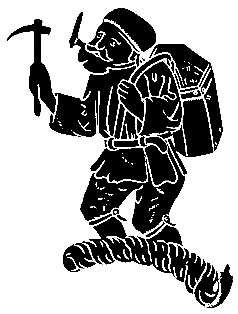 Name: Organisation:Address: Email address: Title of project:Total funds requested from SPMA:Other sources of funding that have been approached for this project:Other sources of funding that have been secured for this project:  This box should be used to outline your research proposal in no more than 800 words, bearing in mind the following: The Council is most likely to favour proposals that demonstrate how the Society’s support could be of importance in getting a research project off the ground or in attracting money from other sources. Council will be particularly interested in proposals requesting smaller sums of money that would part-fund a project. Additional information should be provided on a) any ethical or environmental implications and how you intend to address these, and b) how the Society’s support will be acknowledged. Please outline your project outputs in no more than 100 words. Please provide a detailed cost breakdown of your project activities here. Applicants should explain precisely how much money they want from the Society and how it will be used. Please provide adequate detail to demonstrate justification of proposals and costs. 